Yaduhaye Abahanuzi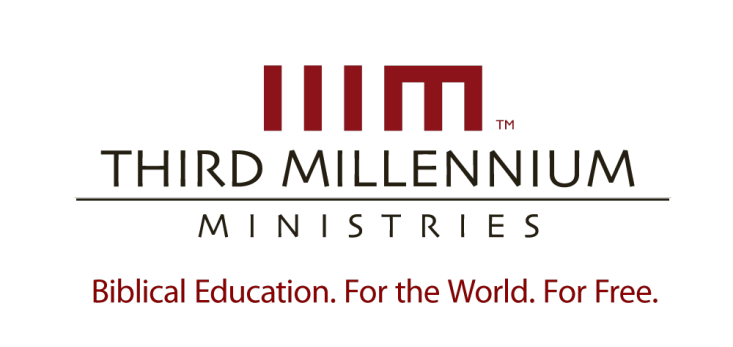 © 2012 by Third Millennium MinistriesAmabwiriza yose agomba kubahirizwa.  Nta gice cyizi nyigisho kigomba kwongera gukorwa mu buryo ubwo aribwo bwose  hagamijwe inyungu, uretse, gukoresha amagambo make mu rwego rwo kuzivugurura, ibitekerezo cyangwa kuzigisha udafite uruhushya  rwabazanditse , Third Millennium Ministries, Inc., P.O. Box 300769, Fern Park, Florida 32730-0769.                   IBYEREKEYE Third Millennium MinistriesWatangiye 1997, Third Millennium Ministries ni umuryango wa Gikristo udaharanira inyungu wita ku gutanga Inyigisho za Bibiliya ku Isi kandi ku Buntu. Mu gusubiza iki cyifuzo kinini mu rwego rw’ isi, inyigisho z’ubuyobozi bwa  gikristo bushingiye kuri Bibiliya,  turubaka imfashanyigisho zoroshye,inkunga, Gahunda y’ inyigisho mu mashusho zikoreshwa mu manama ziri mu ndimi eshanu  (Icyongereza, Ikiyapani, Ikirusiya, Igishinwa cy’Abamadarini n’ Icyarabu)  kandi zikwirakwizwa ku buntu ku bazikeneye cyane cyane abayobozi b’ amatorero badashobora kubona  cyangwa  bagize amahirwe yo  kwiga mu buryo busanzwe. Amasomo yose yanditswe, ateguwe kandi asohoka ari kumwe, yanditswe mu buryo busa kandi bwemejwe n’ Umuyoboro w’Amateka (History Channel)© Ubu buryo ntagereranwa kandi budahenze bwo kwigisha abayobozi b’Itorero bwagaragaye ko ari ingenzi mu isi yose. Twahawe igihembo cyitiriwe Telly (Telly Awards) kubera gusohora amavidewo yigisha kandi agaragara. Izi gahunda z’ amasomo zigishwa mu  bihugu birenze 150.  Inyigisho za Third Millennium ziboneka mu buryo bwa DVD, inyandiko, urubuga nkoranyambaga, Ibiganiro bya Televiziyo binyuze ku cyogajuru (satellite) no mu biganiro binyuzwa kuri Radiyo na Televisiyo.Ukeneye ibindi bisobanuro byerekeranye n’ umurimo wacu n’ uko nawe wabigiramo uruhare, wasura urubuga rwacu http: // thirdmill.org.IbirimoIntangiriro	1Ubudahangarwa bw’Imana	1Imana Idahinduka 								2Imiterere y’Imana							2Ibyasezeranijwe 							2Umugambi w’Iteka ryose 						2Kugira neza kw’Imana							3Kuvuga Ibitaraba n’Ibizana Impinduka 	4Imikorere ya Rusange 							5Kwitegereza								5Gusobanura								5Kugereranya								6Ingero Zihariye 								6Ubuhanuzi bwa Shemaya						7Ubuhanuzi bwa Yona 						8Kudashidikanya Ibizaba 	9Ibizaba Bifite Icyo Bisaba                                                  		9Ibizaba Bitemewe    							10Ibizaba Byemejwe   							11Amagambo 								11Ibimenyetso 								11Ibizaba bifite indahiro          						12Intego zo Kuvuga Ibizaba 	13Imitekerereze ya Rubanda 							14Imitekerereze Nyayo							15Igisubizo cya “Ni Nde Ubizi?” 					15Igisubizo cy’amaharakubiri 						16Umwanzuro 	17INTANGIRIRO Umuntu wese usoma ubuhanuzi bw’ Isezerano rya Kera ntatinda kubona ko abahanuzi bavugaga ibitaraba kenshi, kandi iyo ubajije impamvu bavugaga ibizaba, abenshi bagusubiza vuba cyane ngo – bagiraga ngo batumenyeshe iby’ejo hazaza. Muri iri somo tuzabona ko abahanuzi batuvugaga ibizaba bagamije mbere na mbere kutubwira ibizaba ejo hazaza, ahubwo babikoreraga gufasha ubwoko bw’Imana guha ejo hazaza isura nyayo.  	Iri somo twaryise “Umugambi wo Kuvuga Ibizaba” kuko tuzigamo impamvu abahanuzi bavugaga iby’ejo hazaza. Kugira ngo twumve neza uwo mugambi tuzareba ingingo enye zitandukanye: Abahanuzi bumvaga bate ubudahangarwa bw’ Imana mu mateka? Abahanuzi bizeraga iki ku bitaraba bavuga no ku byateganijwe n’abantu? Abahanuzi bari basobanukiwe bate n’ uko  ibyo bavugaga bitaraba bidashidikanywa? Intego zo kuvuga ibizaba mu buhanuzi bw’ Isezerano rya Kera zari izihe? Reka turebe uko ubudahangarwa bw’ Imana mu mateka bwahinduraga imyumvire y’abahanuzi mu kuvuga ibizaba kwabo. UBUDAHANGARWA BW’IMANAMwari muzi ko Abakristo benshi bakunda guheza inguni kimwe n’abandi bose? Iyo tutariye byinshi cyane cyangwa bike cyane. Ibyo bibaho no mu iyobokamana. Akenshi rero usanga mu bibazo by’ iyobokamana dukabya cyane, ndetse biba byinshi cyane iyo tuvuga ku budahangarwa bw’ Imana. Tubona abakristo bamwe bashyira cyane agakabyo mu budahangarwa bw’ Imana ku buryo twirengagiza inshingano y’umuntu, abandi nabo bagashyira uburemere cyane ku guhitamo k’ umuntu n’inshingano ze ku buryo birengagiza ubudahangarwa bw’Imana.  Ahangaha usanga hari urujijo rwinshi mu itorero ku buryo dukwiriye kureba neza icyo Bibiliya ivuga ku budahangarwa bw’Imana n’ inshingano y’umuntu. Imyigishirize ya Bibiliya ku budahangarwa bw’ Imana niyo itanga uburyo bwiza bwo gusobanukirwa uko abahanuzi bavugaga ibizaba.  Hari uburyo bwinshi dushobora kwigamo ubudahangarwa bw’Imana, ariko tugiye kwibanda ku buryo bubiri bukoreshwa cyane n’abahanga mu iyobokamana: kudahinduka kw’Imana, no kureba kure kw’Imana. Reka duhere ku kudahinduka kw’ Imana.  Ukudahinduka kw’Imana	Tubivuze mu magambo yoroshye, Imana ntihinduka. Tugomba kwitonda cyane igihe tubivuga kuko Imana ntihinduka mu buryo bwose dushobora gutekereza. Mu myaka itari mike ishize, abahanga bamwe muri tewolojiya bagerageje kwerekana iby’ingenzi Imana idahindukaho. Kandi koko hari uburyo butatu bw’ingenzi Imana igaragaramo ko idahinduka. Imyifatire y’Imana 	Mu myifatire yayo Imana ntihinduka. Imana ihorana urukundo, ihorana ubutabera, ihora izi byose, ihora ishobora byose, ihora iba hose. Ibiranga Imana ntabwo bihindukana n’ ibihe. Ibi nibyo uwanditse igitabo cy’Abaheburayo yashakaga kuvuga mu gice cya 13:8: Yesu Kristo uko yari ari ejo, n’uyu munsi niko ari kandi niko azahora iteka ryose (Abaheburayo  13:8).Imana ntishobora guhinduka ikindi gitandukanye n’uko iri. Dushobora kwizera ko imyifatire yayo itazahinduka kuko ibiyiranga bidahinduka. Ibyasezeranijwe	Uretse imyifatire yayo n’ ibiyiranga, hari ikindi kintu Imana idahindukaho. Icyo ni ikijyanye n’ibyo yasezeranye. Iyo Imana itanze indahiro, iyikomeraho kandi ntishobora kwivuguruza. Aha naho umwanditsi w’Abaheburayo asa n’utanga incamake y’icyo Ibyanditswe byera byigisha kuri iyi ngingo. Abaheburayo 6:16-17 havuga ngo: Abantu barahira ubaruta,  no mu mpaka zabo zose indahiro niyo izirangiza, kuko iba ikomeje amagambo. Ni cyo cyatumye Imana ishatse kurushaho kugaragariza abaragwa ibyasezeranijwe uko imigambi yayo idakuka, yongeraho indahiro (Abaheburayo  6:16-17). Nk’uko byumvikana neza muri iyi mirongo, iyo Imana irahiye mu isezerano, dushobora kwizera ko itazivuguruza kubyo yavuze. Umugambi w’Iteka ryose	Icya gatatu Ibyanditswe bitubwira ko Imana idahindukaho ni ikijyanye n’umugambi wayo w’iteka ryose ifitiye abari mw’isi. Nubwo hari bamwe bananiwe kubona uwo mugambi mu Byanditswe, ibyo tuvuga muri iri somo byose bishingiye ku ihame ry’ uko Imana idashobora guhindura ibyo yagambiriye gukora, kandi umugambi wayo niwo amateka yose agenderaho. Ikidufasha kuvuga muri make iyi nyigisho ni imyizerere ya Westminster. Mu gitabo cy’imyizerere ya Westminister igice cya 3, igika cya 1 dusoma aya magambo avuga ku mugambi w’iteka ryose w’Imana: Imana ihoraho iteka ryose, ku bushake bwayo bwite bushingiye ku bwenge bwayo n’ ibyo yagambiriye bitarimo agahato, niyo yagennye ibizabaho kandi bitazahinduka. Iyi ngingo y’ imyizerere igaragaza ubudahangarwa bw’ Imana mu buryo busobanutse. Muri make, Imana ifitiye isi yose umugambi. Urasobanutse neza kandi ntuhinduka. Intumwa Pawulp yavuze iby’ uwo mugambi mu nzandiko ze. Urugero, mu Abefeso 1:11 aravuga ati:Ikora byose nk’uko ibishaka mu mutima wayo (Abefeso 1:11).Ukurikije iyi ntumwa, Imana ifite umugambi ugera ku bintu byose, kandi ikora byose ikurikije uwo mugambi. 	Umuhanuzi Yesaya nawe yavuze kuri uwo mugambi ugenga ibintu byose. Muri Yesaya 46:9-11 dusoma aya magambo: Nijye Mana, nta yindi dzhwanye. Mpera ku itangiriro nkavuga iherezo; mpera no mu bihe bya kera nkavuga ibitarakorwa nkavuga nti “Imigambi yanjye izasohora kandi ibyo nzashaka byose nzabikora”. … Narabivuze no kubisohoza nzabizohoza. Narabigambiriye no kubikora nzabikora (Yesaya 46:9-11).Birakwiriye cyane gusobanukirwa ko abahanuzi bizeraga ukudahinduka kw’ Imana nk’uko Bibiliya ibyigisha. Imana ntihinduka mu myifatire yayo, mubyo yasezeranye, no mu mugambi ifitiye isi yose. Bityo rero, batitaye ku byabayeho mu mateka y’Abisirayeli byose, abahanuzi basobanukiwe ko Imana itazigera ihindura imyifatire yayo. Basobanukiwe kandi ko izakomeza ibyo yasezeranye kandi ko umugambi ifitiye isi n’ijuru utazabura gusohora. Uko dusoma ibitabo by’abahanuzi, uzagenda ubona ibintu bikomeye byabayeho, ariko byose bikagendera ku kudahinduka kw’ Imana. 	Ubwo tumaze kubona ko kudahinduka kw’Imana ari ko kwatumaga abahanuzi bavuga ibitarabaho, tugomba kureba ku rundi ruhande narwo. Kwigisha ko Imana idahinduka bigomba kujyana no kureba kure kw’Imana. Kureba Kure Kw’Imana 	Kureba kure kw’Imana bivuga uruhare rukomeye Imana igira mu mirimo n’uburyo ibintu byose bigendera kuri gahunda yayo y’iteka ryose. Nkuko Ibyanditswe bivuga, Imana ntabwo yitarura ibyo yaremye ngo irebere uko bikurikiza umugambi wayo udahinduka.   Ahubwo  igira uruhare ubwayo mu mugambi wayo. Niyo mpamvu Bibiliya yita Imana “Imana nzima”. Ni ukubera ko ifite uruhare mu mateka kandi ikorana n’ibyo yaremye mu kureba kure kwayo. N’ ubundi Imyizerere ya Westminister ishobora kudufasha kubisobanukirwa neza. Mu gice cya 5, igika cya 2, dusoma aya magambo avuga ku kureba kure kw’Imana: Nubwo mu byerekeye kumenya ibitaraba no guca amateka kw’Imana ibintu byose yagambiriye bisohora kandi ntacyo yibeshyaho, muri uko kureba kure inategeka ko byose bigendera ku bushake bwayo no kwishingikiriza kuri yo gusa. Aha turabona ko umugambi w’ Imana w’iteka ryose uzasohora nta kabuza, nta gihindutse kandi nta kwibeshya. Tubona kandi ko mu bijyanye n’ amateka, Imana isohoza umugambi wayo itegeka ibigomba kubaho ngo bikurikirane, byaba bikenewe, byizanye, cyangwa bihuriranye. Reka turebe muri make ubwo buryo butandukanye bwo gusohoza uyu mugambi. 	Hari ubwo kureba kure kw’Imana gutuma ibintu bibaho kuko bikenewe. Ibivugwa aha ni ibibaho bikurikije imiterere isanzwe y’isi nk’amategeko y’uburemere. Amategeko y’ imibereho atuma tugenekereza ibizabaho, ariko hari ibindi bibaho ubwabyo ntacyo bikurikije. Mu yandi magambo bibaho ntacyo abantu bari babyitezeho. Ibyo nabyo Imana iba ibitegeka, ariko umuntu we akabona bibayeho atazi aho biturutse. Ibindi nabyo bibaho bikurikije uruhererekane rw’ amateka. Ni koko, Imana igenzura ibyo byose kandi n’ ibyo umuntu ubwe yihitiyemo ntibura kubigiramo uruhare.  	Abahanuzi bizeraga cyane ko umugambi w’Imana w’iteka ryaso utazabura gusohora, ariko kandi bizeraga ko uwo mugambi utirengagiza amahitamo y’abantu n’imyitwarire yabo. Iki nacyo cyari gifite uruhare rukomeye mu mirimo y’abahanuzi ku buryo tugomba kugisobanukirwa neza. Tukizirikana ukudahinduka kw’Imana no kureba kure kwayo, reka turebe ingingo ya kabiri: kuvuga ibizaba no kuzana impinduka kw’abantu.  KUVUGA IBIZABA N’AMAHITAMO Y’ABANTUKugeza ubu twamaze kubona ko Imana isohoza umugambi wayo ikoresheje ibyo abantu bateganya n’ibyo bahitamo. Icyo tugiye kureba ubu ni uburyo ibyo abantu bateganya byagiraga ingaruka nini cyane ko buhanuzi bwo mu Isezerano rya Kera. Rimwe na rimwe amahitamo y’ abantu yabonekaga hagati yo kuvuga ibizaba no gusohora k’ubuhanuzi, yashoboraga kuzana impinduka ikomeye mu ruhererekane rw’amateka. Kugira ngo twumve neza aho kuvuga ibizaba n’amahitamo y’abantu bihurira, turifashisha ingingo ebyiri: imikorere ya rusange Bibiliya itwigisha, n’ingero zimwe zihariye muri iyo mikorere. Imikorere ya RusangeReka tubanze turebe imikorere ya rusange ihuza ibivugwa bitaraba n’ ibyo abantu bihitiramo mu mateka yabo. Ahari urugero rwiza twakwifashisha ni Yeremiya 18:1-10. Iki gice kirakomeye cyane ku buryo tugomba kucyitondera. Turakibonamo ibintu bitatu: Icya mbere, ni uko Yeremiya yitegereje ibintu mu mirongo ya 1-4; icya kabiri ni ubusobanuro bw’Imana mu murongo wa 5 na 6; icya gatatu ni umuteguro w’Imana mu mirongo ya 7 kugeza 10. KwitegerezaUmva uko Yeremiya yitegereza ibintu mu murongo wa 1 kugeza 4: Ijambo ryaje kuri Yeremiya rivuye ku Uwiteka riti “Haguruka umanuke ujye mu nzu y’umubumbyi niho nzakumvishiriza amagambo yanjye”. Nuko ndamanuka njya mu nzu y’umubumbyi, ndebye mbona arakorera umurimo we ku ruziga.  Nuko ikibindi yabumbaga mu ibumba gihombera mu ntoki z’umubumbyi; maze aribumbisha ikindi kibindi kimeze uko ashaka (Yeremiya 18:1-4).Imana yabwiye Yeremiya kujya mu nzu y’ umubumbyi. Yeremiya yinjiye mu nzu y’ umubumbyi asanga arimo gukoresha ibumba mu buryo bumwe, yabona icyo yabumbaga gihombye agahindura ubundi buryo. Umubumbyi yakoreshaga ibumba akurikije icyo yifuzaga kimubereye cyiza. Ibyo Yeremiya yitegereje byarimo igishishanyo gikomeye Imana yashakaga ko abona. Noneho mu murongo wa 5 na 6 Uwiteka abwira Yeremiya icyo ibyo bisobanura: Maze ijambo ry’ Uwiteka rinzaho riti, “Yemwe ab’inzu ya Isirayeli mwe, mbese sinabasha kubagenza nk’uyu mubumbyi? Niko Uwiteka abaza. Dore uko ibumba rimeze mu ntoki z’umubumbyi, niko namwe mumeze mu ntoki zanjye, mwa b’inzu ya Isirayeli mwe” (Yeremiya 18:5-6). UbusobanuroAya magambo asomwa nk’andi yose muri Bibiliya; umubumbyi ashushanya Uwiteka naho ibumba rushishanya Isirayeli. Birumvikana ko Imana ifite ubutware bwo gukoresha ubwoko bwayo icyo ishaka cyose, nk’ uko umubumbyi akoresha ibumba.  Kandi nk’ uko twabibonye, Imana ntizahindura imyifatire yayo, cyangwa amasezerano yayo, cyangwa umugambi wayo uhoraho. Icyakora ifite uburenganzira bwo guhindura uburyo ikorana n’ ubwoko bwayo.  UmuteguroTumaze kubona ibyo Yeremiya yitegereje n’ubusobanuro bw’ Imana, dushobora kureba umuteguro w’Imana muri iki gikorwa. Mu ijambo rimwe, Imana yakoresheje iki cyitegererezo cy’ umubumbyi n’ ibumba ku buhanuzi bw’ ibizaba. Imana yabanje yavuze iby’ ibihano byari byarahanuwe mu mirongo ya 7 - 8: Igihe nzavuga iby’ ishyanga n’ iby’igihugu ngo bikurweho, bisenywe birimbuke, ariko iryo shyanga navugaga niriva mu byaha byaryo, nzareka ibyago nibwiraga kubagirira (Yeremiya 18:7-8).Reba uburyo Imana isobanura ikibazo. Iravuga ko igihe cyose, ititaye ku ishyanga ryose, ishobora gutangaza igihano kikaza. Ariko mu gihe habayeho kwihana nk’uko byagiye bibaho mu mateka, Imana ishobora kwigarura. Icyahanuwe gishobora kudasohora nk’ uko cyavuzwe. Mu yandi magambo ibyateganijwe mu mateka no guhitamo kw’abantu bishobora guhindura uburyo Imana isohoza ubuhanuzi bwo guca iteka. 
	Kugira ngo bigaragare ko iri hame rishobora gukurikizwa no ku bundi buhanuzi, Imana ivuga no ku migisha yahanuwe itaraba mu mirongo ya 9 - 10: Kandi igihe nzavuga iby’ishyanga n’iby’igihugu ngo mbashingishe intege kandi mbameze, ariko bakanga bagakorera ibyaha imbere yanjye ntibumvire ijwi ryanjye, nzaherako ndeke ibyiza nari navuze ko nzabagirira (Yeremiya 18:9-10). Reba neza urundi ruhande rw’ ikibazo. Imana ivuga ko igihe cyose izamenyesha ishyanga ko rihawe umugisha w’umutekano n’uburumbuke, ariko hakabaho ibikunze kuba mu mateka byo kwigomeka kw’abantu no kutumvira, ikizavamo ni uko Imana izareka ibyiza yari yagambiriye kubagirira. 	Yeremiya 18 hatwigisha ihame dushobora gukurikiza ku buhanuzi bwa Bibiliya bwose. Imana yabwiye Yeremiya ko yiteguye kwitura abantu ibijyanye n’imyitwarire yabo imbere y’ ibyo ibatangariza byaba ibihano cyangwa imigisha. Uko twitegereje ubuhanuzi bwo muri Bibiliya, dusanga Imana yararebaga uko abantu bifata imbere y’amagambo y’ubuhanuzi, ikabona kugena uko igiye kubagenzereza. Ingero Zihariye	Ubwo tumaze kubona ihame rusange ryo kuvuga ibitaraba no guhitamo kw’ abantu, biradufasha kureba ingero zihariye iri hame ryagiye rikoreramo. Ingero ni nyinshi cyane muri Bibiliya aho amahitamo y’abantu yagiye azana impinduka mu gusohora kw’ubuhanuzi.  Tugiye kureba ingero ebyiri gusa mu zindi nyinshi iri hame ryakoreshejwe: ubuhanuzi bwa Shemaya, n’ubuhanuzi bwa Yona. Ubuhanuzi bwa Shemaya	Mu 2 Ngoma 12:5 dusoma uko Shemaya yatangaje ibihano: Nuko umuhanuzi Shemaya asanga Rehobowamu n’abatware b’Abayuda bari bateraniye i Yerusalemu bahunze Shishaki arababwira ati: “Uku ni ko Uwiteka avuga. Mwarantaye,  nicyo gitumye mbahana mu maboko ya Shishaki.” (2 Ngoma 12:5). Murabona ko Shemaya atagombye kwisobanura kuri ubu buhanuzi. Ku batamenyereye ubuhanuzi bashobora kwibwira ko Shemaya yari aje kumenyesha abantu ko Imana yabaciriyeho iteka ridahinduka. Ariko Rehobowamu n’abatware be bari bazi neza icyo avuga. Bari bazi ko aya magambo ababurira ibyo Imana izabakorera nibatihana. Niko dusanga aya magambo mu gice cya 12:6: Abatware ba Isirayeli n’ umwami bicisha bugufi baravuga bati, “Uwiteka arakiranuka koko” (2 Ngoma 12:6).Umwami Rehobowamu n’abatware ba Yuda bamaze kumva ubuhanuzi bw’ igihano, bamenye icyo bagomba gukora. Bagombaga gutakira Imana bakihana bizeye, bagasaba imbabazi. 	Uko dukomeza gusoma aya magambo, gukora icyari cyitezwe mu mateka cyo guca bugufi no gusenga byazanye impinduka nini cyane mu gusohora k’ubuhanuzi bwa Shemaya. Ndetse na Shemaya ubwe yarabihamije. Umva ibyo yavuze  abatware ba Yuda bamaze kwihana. Mu murongo wa 7 – 8 handitse aya magambo: Uwiteka abonye ko bicishije bugufi ijambo rye riza kuri Shemaya riti, “Bicishije bugufi sinzabarimbura ahubwo nzabakiza, ariko si rwose, n’uburakari bwanjye ntibuzasandara kuri Yerusalemu buzanywe n’ukuboko kwa Shishaki. Ariko rero bazaba abagaragu be kugira ngo bamenye ubuhake bwanjye n’ubuhake bw’abami b’ibindi bihugu” (2 Ngoma 12:7-8).Iki gice kitwereka ko umurimo wa Shemaya wari umeze nk’uw’abavugabutumwa muri iki gihe. Yaburiye abantu ko bagiye guhura n’akaga, atari ukugira ngo bacirweho iteka barimbuke, ahubwo ari ukugira ngo nibumva uko kuburirwa bihane, bakire ubuntu bw’Imana. Turabona ko uko abantu babyakiriye basenga byazanye impinduka nini mu gusohoza ubuhanuzi bwa Shemaya. Ntabwo ubuhanuzi bwa Shemaya bwahindutse, ahubwo bwarorohejwe kugira ngo igitero cyari kije kuri Yerusalemu kigabanye ubukana cyari kizanye.  Ubuhanuzi bwa Yona	Urundi rugero rw’ impinduka izanwa n’ imyitwarire y’ abantu imbere y’ubuhanuzi ruboneka mu gitabo cya Yona. Inkuru ya Yona  turayimenyereye. Tuzi ko Imana yamutumye mu mujyi wa Ninewe kubabwira akaga kagiye kubageraho. Umva uko Yona yavuze mu 3:4 Hasigaye iminsi mirongo ine Ninewe ikarimbuka (Yona 3:4).Hari ubundi buhanuzi bwari kuba bworoheje kuruta ubu? Yona yatangaje ko Ninewe isigaje iminsi 40 gusa igasenyuka. Ntabwo yongeyeho za “niba”, “kandi”, “ariko”. None se byagenze bite? Ahasigaye  muri iki gice harabitubwira. Umwami w’i Ninewe n’abaturage n’amatungo bose bambaye ibigunira bisiga ivu bihana ibyaha byabo. Mu gice 3:7-9 umwami aratangaza ati: Umuntu wese ye kugira icyo asogongeraho, kandi amatungo y’ amashyo n’ imikumbi bye kurisha kandi bye kunywa amazi, ahubwo abantu n’amatungo byose byambare ibigunira, abantu batakambire Imana bakomeje, kandi bahindukire umuntu wese areke inzira ye mbi, bareke n’ urugomo bagira. Ntawubizi ahari Imana yahindukira ikigarura ikareka uburakari bw’inkazi yari ifite ntiturimbuke (Yona 3:7-9).Muri make, ikintu cyari gisanzwe giteganyijwe mu mateka cyitwa kwihana cyabayeho mbere y’uko ubuhanuzi busohora. Abantu bicisha bugufi imbere y’ Imana  barihana. Umusaruro wavuyemo ni uwuhe? Mu gice cya 3:10 dusoma aya magambo: Imana ibonye imirimo yabo uko bahindukiye bakareka inzira yabo mbi, irigarura, ireka ibyago yari yabageneye ntiyabibateza (Yona 3:10). Gusohora k’ubuhanuzi bwa Yona bwabayemo impinduka nini cyane kubera kwihana kwa Ninewe. Nyuma yaje kwitotombera Imana mu gice cya 4:2 agira ati: Kuko namenye ko uri Imana igira ubuntu n’imbabazi, itinda kurakara, ifite kugira neza kwinshi, kandi yibuza kugira nabi (Yona  4:2). No mu gihe yavugaga ibigiye kuba, Yona yari azi ko Imana ishobora kutarimbura uwo murwa. Koko umurwa wa Ninewe waje gusenyuka nyuma y’imyaka ijana ushenywe n’Abakaludaya. 	Duhereye ku ihame rusange ryo muri Yeremiya 18 n’izi ngero zombi zihariye, turabona ko incuro nyinshi amahitamo y’ abantu yagiye azana impinduka mu gusohora k’ubuhanuzi. Hari ubwo Imana yahinduraga igihano cyangwa umugisha, hakaba n’ ubwo igabanya umugisha cyangwa ikoroshya igihano; ubundi ikongera igihano cyangwa umugisha, bitewe n’ uko abantu bitwaye bamaze kumva ijambo ry’ ubuhanuzi. 	Ubwo tumaze kubona uko ibiteganyirijwe abantu mu mateka bishobora kuzana impinduka ku gusohora kw’ ibyahanuwe, twajya ku ngingo yacu ya kabiri. Ni ikihe gihamya cyangwa icyizere abizera bo mu Isezerano rya Kera bashoboraga kugira bumvise ibivugwa n’abahanuzi?GIHAMYA Y’IBYAVUGWAGA BITARABA	Mu gusubiza iki kibazo turabanza kwiyibutsa ubwoko bw’ ibizaba byahanurwaga mu Isezerano rya Kera. Nk’uko twabibonye mu masomo yarangiye, umuyoboro umwe dushobora kureberamo ibyavuzwe bitaraba mu isezerano rya Kera ni uburyo imigisha n’ibihano by’isezerano byajyaga bisimburana. Ibyahanurwaga ko bizaba bishobora gushyirwa mu byiciro byo kumenyekanisha imigisha y’Imana ku butaka no mu ntamabara, n’ibihano byo mu butaka no mu ntambara. Twabonye undi muyoboro utandukanya umugisha n’ igihano, hakurikijwe kuba ari binini cyangwa ari bito. Muribuka ko hari ubwoko bwinshi bw’imigisha n’ibihano byatangajwe n’abahanuzi, ariko igihano kiruta ibindi cyabaga icyo kujyanwa ari imbohe, naho umugisha uruta iyindi wabaga uwo kugaruka nyuma y’ubunyage. Ibi rero nibyo bidufasha kumenya ubutumwa bw’ ishingiro abahanuzi babwiraga ababumva. 	Ahangaha rero dukeneye kongeraho umuyoboro wa gatatu mu miterere y’ ubuhanuzi bw’ibizaba. Ntabwo abahanuzi babwiraga abantu ibihano n’ imigisha binini cyangwa bito gusa, ahubwo banabamenyeshaga uburyo Imana yagambiriye gusohoza ibyo bihano. Ku ruhande rumwe abahanuzi babwiraga ababumva ko Imana idashishikajwe cyane no gusohoza ibyahanuwe. Ku rundi ruhande bakerekana ko Imana yagambiriye cyane gusohoza ibyahanuwe.  Ni ngombwa cyane kwibuka ko iyo abahanuzi bavugaga kugambirira kw’Imana kuri hejuru cyangwa hasi, babivugaga mu mvugo ya kimuntu.  Mu mvugo y’ umugambi w’ Imana uhoraho, udahinduka, Imana yagombye gusohoza ibyo yifuza byose. Ariko mu gihe Imana igikorana n’ibyaremwe mu gusohoza umugambi wayo ushingiye ku kureba kure, hari ubwo yiyerekana nk’ aho kugambirira kwayo kuri hejuru cyane, ubundi ikagaragaza ko kugambirira kwayo kuri hasi cyane. Ibyahanuwe Bifite Icyo Bisaba	Hari uburyo bwinshi bwo gusesengura iki cyiciro cy’ibizaba byavugwaga mu Isezerano rya Kera, ariko turibanda ku ngingo enye zijyanye no kugambirira kw’Imana. Mu ikubitiro, abahanuzi bavugaga ibizaba bitari bike bahishura ko Imana itaraha amateka icyerekezo iki n’iki. Ibyo babikoraga babanje kugaragaza ibisabwa kugira ngo ibyahanuwe bisohore. Ibyo byasabwaga byarangwaga n’amagambo “nimu…. nuko”  aboneka kenshi mu buhanuzi bw’Isezerano rya Kera. Urugero, muri Yesaya 1:19-20 dusoma ubu buhanuzi bufite icyo busaba: “Nimwemera mukumvira muzarya ibyiza byo mu gihugu. Ariko nimwanga mukagoma inkota izabarya. Kuko akanwa k’Uwiteka ari ko kabivuze” (Yesaya 1:19-20).Muri iyi mirongo, umuhanuzi Yesaya arasobanura neza ko ubwoko bw’Imana bugomba guhitamo. Nibumvira Imana bazahabwa umugisha, ariko nibatumvira bazacirwaho iteka. Incuro nyinshi abahanuzi berekana ibisabwa kugira ngo abantu bamenye ko Imana atari yo ihitamo icyerekezo cy’amateka, ahubwo igena ibigomba kubaho mu mateka ikurikije ibyo abantu bahisemo. Ibyahanuwe Bitagira Icyo Bisaba	Undi muyoboro wo kugambirira uboneka mu bihanurwa bidafite icyo bisaba. Ayo ni amagambo avuga ibizabaho gusa. Nta kindi gisabwa kiyaherekeje. Aho niho umuhanuzi asa nuwemeza ko Imana yamaze gufata icyerekezo cy’amateka. Ariko twamaze kubona ko kwiyemeza kw’abantu ko mu rwego rwo hejuru gushobora guhindura icyerekezo cy’ibizabaho mu mateka.  Twabonye urugero rumwe muri Yona 3:4 aho uyu muhanuzi avuga ati: Hasigaye iminsi mirongo ine Ninewe ikarimbuka (Yona 3:4). Nta kindi gisabwa cyumvikana muri ubu buhanuzi, ahubwo Yona arahamya ko Imana yamaze kugambirira uko igiye kurimbura umurwa. Nyamara kwihana kwa rusange mu murwa wose kwatumye Imana yigizayo igihano yari yabageneye. 	Imigisha y’ isezerano nayo hari ubwo iza idafite ibyo isaba. Umva uko Hagayi abwira Zerubabeli muri Hagayi 2:21-23: “Bwira Zerubabeli umutegeka w’ u  Buyuda uti, “Nzatigisa ijuru n’isi. Kandi nzubika intebe z’ ubwami z’ibihugu byose, kandi nzarimbura imbaraga z’ibihugu by’ abanyamahanga byose … Uwo munsi, niko Uwiteka avuga, nzakujyana Zerubabeli we, mugaragu wanjye, mwene Shalutiyeli … nkugire ikimenyetso kuko nagutoranyije (Hagayi 2:21-23).Aha naho herekana neza ko Imana yari yamaze kugambirira kurimbura amahanga akikije Isirayeli no kwimika Zerubabeli akaba umwami w’ubwoko bwayo. 	Nta bindi bisabwa byumvikana , kandi tuzi ko ibi bitabayeho. Zerubabeli ntiyigeze aba umwami w’ubwoko bw’ Imana kandi amahanga akikije Isirayeli ntiyigeze arimburwa. Kuki byabaye bityo? Kuko abavuye mu bunyage batashoboye kumvira Uwiteka, kandi iyo mikorere y’abantu yatumye ubuhanuzi budasohora. ibyahanuwe byemejwe	Nubwo hari bimwe byahanuwe byerekana ko Imana ishobora kubinyuza mu nzira nyinshi, hari nubwo abahanuzi b’Isezerano rya Kera bavugaga nk’abahamya ko Imana yamaze kwiyemeza bidasubirwaho uko ibintu bizagenda. Uko kwiyemeza kw’Imana basaga n’abakuvuga badashidikanya. Hari uburyo bubiri abahanuzi bavugagamo ibyemejwe bidasubirwaho. Imana yahamyaga ibyo yiyemeje mu magambo, hanyuma ikabyerekana mu bimenyetso. Reka tubanze turebe uko Imana yahamirizaga abantu mu magambo. Amagambo	Rumwe mu ngero nyinshi zo guhamya ukwiyemeza kw’ Imana mu magambo ruri mu gice cya mbere cya Amosi. Umva uko uyu muhanuzi avuga mu 1:3: Ibicumuro bitatu bya Damasiko, ndetse bine, bizatuma ntabakuraho igihano (Amosi 1:3). Amagambo “Sinzabakuraho igihano,” asubirwamo kenshi muri iki gice. Kuki se asubirwamo kenshi? Yashakaga kwerekana ko igeze ku rwego rwo hejuru rwo kwiyemeza gutanga igihano. Ariko se ibyo byavugaga ko nta buryo buriho bwo kwivanaho icyo gihano cy’Imana? Uyu muhanuzi yagaragaje neza ko habayeho kwihana kumaramaje, kwavanaho umujinya w’Imana. Umva icyo Uwiteka avuga muri Amosi 5:4 na 6: Kuko Uwiteka abwira inzu ya Isirayeli ati, “Nimunshake mubone kubaho … Mushake Uwiteka nibwo muzabaho, kugira ngo adatungura inzu ya Yosefu nk’umuriro ukongora” (Amosi 5:4, 6).Ibice bibiri bibanza bya Amosi byerekana ko Imana yari yamaramaje gusuka umujinya wayo nk’umuriro kuri Isirayeli, ariko aya magambo agaragaza ko kwihana kwashoboraga kugira icyo guhindura ku mujinya w’Imana. Imirongo myinshi mu buhanuzi bw’ Isezerano rya Kera niko imeze. Abahanuzi berekana mu magambo ukwiyemeza kw’ Imana ku rwego rwo hejuru cyane. Ibyo babikoreraga kugira ngo bashishikarize ababumva gushaka Imana babishimikiriye, kandi bihane bamaramaje.  Ibimenyetso	Abahanuzi ntabwo bavugishaga amagambo gusa ibyo kugambirira kw’ Imana. Ahubwo bamenyeshaga abantu imigambi ihanitse y’ Imana bifashishije ibimenyetso. Mu Isezerano rya Kera tubona kenshi abahanuzi bakora ibimenyetso bitandukanye n’ibindi bikorwa bifite icyo bishushanya kugira ngo bashimangire ko Imana yamaramaje kugira icyo ikora. Iyo ikimenyetso giherekeje ubuhanuzi, kiba cyerekana ko Imana yamaramaje gusohoza ibyo umuhanuzi yavuze. 	Urugero rufatika kuri ibyo ruboneka muri Yesaya 7. Muribuka ko Yesaya yari yabwiye Ahazi ko akwiriye kwiringira Uwiteka igihe Abasiriya n’Abisirayeli bari bamugabyeho igitero. Ariko Ahazi arabyanga, maze Imana imubwira aya magambo muri Yesaya 7:11: Saba Uwiteka Imana yawe ikimenyetso, usabe icy’ ikuzimu cyangwa icyo hejuru mu kirere (Yesaya 7:11). Yesaya yahaye umwami igihamya ko Imana izamwitaho, ariko Ahazi arabyanga mu buryarya bwinshi. Imana imuha ikimenyetso, ariko aho kumubera  icy’agakiza, kimubera icyo gucirwaho iteka.  	Turabona rero ko abahanuzi batavugaga gusa ibizaba bifite icyo bisaba n’ibidafite gihamya, ahubwo bahamirishaga ubuhanuzi bwabo amagambo n’ibimenyetso kugira ngo bagaragaze kumaramaza kw’Imana yabaga igiye gukora ibyo yagambiriye. Ibyahanuwe Bifite IndahiroUbwoko bwa kane bw’ibyahanuwe ko bizaba byerekanaga ko Imana yiyemeje gusohoza ibyo yavugiye mu kanwa k’abahanuzi. Ubwo bwoko bw’ ibihanurwa bwabaga buherekejwe n’indahiro.  	Akenshi amagambo y’umuhanuzi yavugaga gusa ko Imana yarahiye gukora ikintu runaka. Urugero muri Amosi 4:2 Imana yarahiye ko abagore b’abakire bo muri Samariya bazanyagwa n’abanzi babo. Umva uko uyu muhanuzi abivuga: Uwiteka Imana irirahiye kwera kwayo iti: “Dore iminsi izaza bazabajyanisha inkonzo, n’abasigaye bo muri mwe babakuruze indobesho nk’amafi” (Amosi 4:2).Andi magambo y’indahiro tuyabona muri Ezekiyeli 5:11. Dore uko havuga: Umwami Uwiteka aravuga ati, “Ni ukuri ndirahiye, kuko wahumanishije ubuturo bwanjye bwera n’ ibintu byawe byangwa urunuka … nanjye ngiye kugutubya (Ezekiyeli 5:11).Iyo Imana yongereye indahiro ku bihanuwe ko bizaba, biba bigeze ku rwego rwo kudashidikanywaho. Imana yagiye yirahira mu masezerano yayo ko izasohoza ibyo yavuze. Kandi uko Imana yabaga yamaramaje gusohoza ibyahanuwe biherekejwe n’indahiro, tugomba kumenya ko ibyo nabyo bitabuzaga impinduka zashoboraga kuzanwa n’imyitwarire y’abantu mu gihe runaka cy’amateka. Akenshi ikibazo “ryari” cyahoraga gitegereje; igihe bizabera cyashoboraga guhindurwa n’ uburyo abantu babyifashemo bamaze kumva ubuhanuzi. Icya  kabiri, abo ubuhanuzi buzasohoreraho nabo bashoboraga guhinduka. Icya  gatatu, uburyo ubuhanuzi buzasohoramo nabwo ntibwabaga ari ihame ridakuka. Icya  kane, ikigero ubwo buhanuzi buzasohoramo nacyo cyabaga kidahamijwe burundu. Reka turebe indahiro y’igihano iri muri Amosi 6:8: Uwiteka Imana yarirahiye — ni ko Uwiteka Imana Nyiringabo ivuga iti, “Nanga urunuka ubwibone bwa Yakobo kandi nanga n’amanyumba ye; nicyo gituma nzahara umurwa n’ibiwurimo byose” (Amosi 6:8). Nubwo mu gitabo cya Amosi hari aho yagiye agaragaza ko hari amahirwe yo gukira, aha ho Amosi araciraho Samariya iteka ryo gusenyuka burundu. Ariko kandi ikigaragara ni uko iyi ndahiro idasubiza ibibazo byose bidasobanutse nka “ryari?” Ese uko gusenywa kuzaba vuba cyangwa kuzatinda? Ese ni ba nde bazapfa, bazanyagwa, bazarokoka, ni ubuhe buryo Imana izakoresha… ibyo byose ni ibibazo bitasobanuwe. Ese icyo gihano kizasohozwa ku kigero kingana iki? Nabyo ntibisobanutse. Ibyo bibazo byose byari bitegereje uko Abisirayeli bazabyitwaramo. Gusenga no kwihana kwabo, kwigomeka no kwinangira kwabo, byashoboraga kuzana impinduka mu gusohora kw’ ibyahanuwe.  	Hari ahandi havugwa indahiro nk’ iyi yo gutanga umugisha. Urugero ni Yesaya 62:8 aho dusoma indahiro yabwiwe abari bavuye mu bunyage: Uwiteka yarahiye ukuboko kwe kw’iburyo n’ukuboko kw’imbaraga ze ati: “Ni ukuri sinzongera guha abanzi bawe amasaka yawe ngo bayaye, n’abanyamahanga ntibazakunywera vino waruhiye” (Yesaya  62:8). Aya magambo ahamya neza ko Imana yagambiriye kugarura ubwoko bwayo mu gihugu cy’Isezerano, kandi bagombaga kwizera ko bizabaho. Ariko hari ibibazo byari bidasobanutse: Ibyo bizaba ryari? Ni ba nde bazagaruka mu gihugu? Bazagaruka bate? Uko kugaruka kuzaba ku kihe kigero? Mu buhanuzi bufite indahiro, ibi bibazo byabaga bidasubijwe neza. 	Twabonye ko abahanuzi bo mu Isezerano rya kera bavugaga ibizaba mu ngeri zitandukanye zo kubyemeza kugira ngo bahamye uko bizagenda. Hari ibyo bahanuraga mu buryo bwagutse cyane. Ibindi bikagira umwihariko ugaragara. Ibindi bigahamirishwa amagambo n’ ibimenyetso. Ndetse ibindi bigaherekezwa n’ indahiro. 	Uko tugenda twiga ibyahanuwe mu Isezerano rya Kera, ni ngombwa kuzirikana isano iri hagati y’ibihanurwa n’imyifatire y’abo bibwirwa. Imana igambirira gusohoza ibyo abahanuzi bavuze mu nzego zitandukanye, kandi byatugirira akamaro kuzirikana izo nzego zo kwiyemeza kwayo. INTEGO ZO GUHANURA IBIZABA	Ubwo tumaze kumenya uko abahanuzi batashidikanyaga ko ibyo bavuze bizaba, dushobora no gusobanura intego zo guhanura ibizaba. Kuki abahanuzi bavugaga ibizaba? Babaga bagamije iki? Mu gusubiza iki kibazo, tugomba kwifashisha imyumvire rusange, n’imyumvire ikwiriye, mu mugambi wo guhanura ibizaba.   Imyumvire Rusange	Reka duhere  ku byo abantu benshi bakunda kumva nabi bijyanye no kuvuga ibizaba mu Isezerano rya Kera. Niba hari imyumvire idahwitse yakunze kugaragara mu bantu ku byerekeye ibyahanuwe, ni iyo twakubira mu ijambo rimwe “kugenekereza” Ni nko kumva umuganga akubwira uko indwara yawe ishobora kuzaba imeze mu bihe biri imbere. Uko niko Abakristo benshi bafata ubuhanuzi.  Bibwira ko abahanuzi bavugaga ibizaba gusa uko babizi. Koko hari ukuri kutuzuye muri iyo myumvire. Abahanuzi bamenyeshaga abantu ko mu gihe runaka hari icyo Imana yagambiriye gukora mu buryo bumwe cyangwa ubundi. Ariko ntitugomba kwirengagiza ko ibyo abantu bagambiriye gukora mu mateka bishobora kuzana impinduka mu gusohora k’ubuhanuzi.  	Hari amagambo asa nashyigikira iyo myumvire yo kugenekereza. Tuyasanga mu Gutegeka kwa kabiri 18:20-22. Aha Mose yerekanaga ibiranga umuhanuzi nyakuri cyangwa uw’ibinyoma. Mu murongo wa 21, abaza ikibazo mu izina ry’Abisirayeli: Kandi niwibaza uti, “Tuzamenya dute ijambo Uwiteka atavuze?” (Gutegeka kwa kabiri 18:21).Umurongo wa 22 utanga igisubizo kuri icyo kibazo: Umuhanuzi navuga mw’izina ry’Uwiteka hanyuma icyo yavuze ntikibe, ntigisohore, icyo kizaba ikitavuzwe n’Uwiteka. Uwo muhanuzi azaba ahangaye kucyihimbira, ntuzamutinye (Gutegeka kwa kabiri 18:22).Abantu benshi bumva nabi aya magambo ya Mose bakayafata muri ubu buryo: niba Umuhanuzi nyawe w’Imana avuze ikintu, kigomba kuba nk’uko yakivuze. Ariko ibyo Mose yavugaga biranga umuhanuzi nyakuri, bigomba gukurikiza ibyo twize muri iri somo.  Ntabwo tugomba gufata amagambo y’abahanuzi nk’amahame adakuka. Ahubwo tugomba kwibuka icyo abahanuzi babaga bagamije iyo bavugaga ibizaba. Iyo abahanuzi bavugaga, ntabwo babaga bagambiriye gukangisha abantu ko ibyo bavuze ari ko bigomba kuba byanze bikunze. Amagambo yabo yabaga yerekana ko imyitwarire y’abantu mu bihe runaka by’amateka yabo ishobora kugira ibyo ihindura mu gusohora kw’ibyo Imana yagambiriye gukora. Rero ibyo Mose yavugaga ko biranga abahanuzi, byari bishingiye no kubyo abantu bakora bituma ubuhanuzi busohora. 	Mose n’Abisirayeli bari bazi ko ubuhanuzi ari ko buteye. Bari bazi ko indahiro y’Imana ari yo ituma ibizabaho bidahinduka. Bari bazi kandi ko iyo umuhanuzi yavugaga amagambo y’ibihano, ntabwo yabaga ashaka kubaciraho iteka, ahubwo yabaga aje kubaburira ko hari ibihano. Bari basobanukiwe ko iyo umuhanuzi atagaragaje indahiro y’ijuru, ibyo yavuze atari isezerano ry’umugisha, ahubwo ari amahitamo y’umugisha. Kubera ibyo, ibiranga umuhanuzi Mose yavugaga ntabwo byabaga byirengagije ibyo abantu bakoraga mu mateka yabo. Mu yandi magambo, iyo imyitwarire y’abantu ntacyo yabaga yahinduye mu gusohora k’ubuhanuzi, ibyo Mose yavuze byabaga uko nyine. Naho ubundi Imana yabaga yatanze amahirwe yo kwibonera ibyiza byayo. Ababirebera hafi bagombaga kubanza kwibaza niba nta cyabaye mu myitwarire y’abantu cyazanye impinduka mu mateka yabo. Niba cyarabaye, ubwo ibyo Mose yavuze biranga umuhanuzi bigomba guhuzwa n’ibyo byabaye. Imyumvire Ikwiriye	Niba imyumvire idahwitse ituma habaho kugenekereza ibyo ubuhanuzi bwari bugamije, ubwo twavuga ko muby’ukuri kuvuga ibizaba byabaga bigamije iki? Mu buryo bworoshye, twavuga ko abahanuzi bavugaga ibizaba kugira ngo bakangure cyangwa bakebure ababumva. Mu yandi magambo twavuga ko abahanuzi batavugaga ibizaba bagamije gutanga amakuru gusa, ahubwo babaga bagamije gukangurira ababumva kugira uruhare mu kugena uko ejo hazaza habo hazamera. 	Kugira ngo twumve neza iyo shusho nyakuri yo kuvuga ibizaba, byaba byiza tubanje kureba uko abizera bo mu Isezerano rya Kera bifataga bamaze kumva ibyo abahanuzi bababwiye. Turabanza turebe uko bifataga twakwita “Ni nde ubizi?”, hanyuma turebe n’imyitwarire “mberabyombi” bagiraga. Iyo myitwarire y’ubwoko bw’Imana iradufasha kureba neza icyo guhanura ibizaba kwabaga kugamije. Imyitwarire ya “Ni nde Ubizi?”Incuro eshatu zose mu Isezerano rya Kera, abantu bumvise ibyahanuwe babyakira mu buryo buteye amatsiko. Aho kuvuga ngo, “Koko tumenye ibigiye kutubaho,” baravuze bati, “Ni nde Ubizi? »   mu Giheburayo ni mi yode‘a.( יוֹדֵ֔עַ מִ֣י) Iyo myitwarire ya “Ni Nde Ubizi?” yabaye ubwa mbere igihe umuhanuzi Natani yabwiraga Dawidi ko yakoze icyaha cy’ubusambanyi na Batisheba muri 2 Samweli 12:14: Ariko kuko wahaye abanzi b’Uwiteka urwitwazo runini rwo kumutuka kubera icyo wakoze icyo, umwana uzavuka ntazabura gupfa (2 Samweli  12:14).Natani yahanuye ko umwana wa Dawidi azapfa, kandi koko yarapfuye. Ariko Dawidi yaje gusobanurira abantu ibyo yatekerezaga amaze kumva ibyo Natani yamuhanuriye mbere y’uko umwana apfa. Yavuze aya magambo muri 2 Samweli 12:22: Umwana akiri muzima niyirije ubusa ndira kuko nibwiraga nti “Nta wubizi, ahari Uwiteka yangirira imbabazi agakiza uwo mwana.” Ariko none amaze gupfa ndiyiririza ubusa iki? (2 Samweli 12:22).Aho gufata amagambo y’ ubuhanuzi nk’ ihame ridakuka, Dawidi yibwiraga ko ibyahanuwe bishobora guhinduka kubera gusenga no kwihana. Ibyo yakoze ntacyo byahinduye ngo bibuze umwana gupfa, ariko imyitwarire ye yari isobanutse. Kugeza igihe umwana yapfiriye, Dawidi yari agifite ibyiringiro byo kuvuga ati, “Ni Nde Ubizi?”  	Ni muri ubwo buryo umuhanuzi yabwiye abo mu murwa wa Ninewe ko igihano kigiye kubageraho. Mu gitabo cye, igice cya 3:4 arahanura ati: Hasigaye iminsi mirongo ine Ninewe hakarimbuka (Yona 3:4).Aha naho twakwibwira ko abantu b’I Ninewe bagombaga kwakira ijambo ry’umuhanuzi gusa nk’iridahinduka, ariko si ko byagenze. Ahubwo baryakiriye nka Dawidi. Muri Yona 3:9 umwami wa Ninewe yaravuze ati: Ni nde ubizi? Ahari aho Imana yahindukira ikigarura, ikareka uburakari bw’inkazi yari ifite, ntiturimbuke (Yohana 3:9).Incuro ya gatatu yabayemo imyitwarire nk’iyo ku buhanuzi ni muri Yoweli 2:1-11 aho umuhanuzi yamenyesheje ko akaga gakomeye kagiye kuza kuri Yerusalemu. Ariko Yoweli ntiyabuze no gukangurira abamwumva kwihana no kwiyiriza ubusa. Impamvu yabashishikarije kwihana no kwiyiriza ubusa isobanuka neza mu 2:14. Tuhasoma aya magambo: Ni nde uzi ko itazahindukira ikigarura? (Yoweli 2:14).Yoweli yari azi neza ko igihe cyose ibyo yahanuye bitarasohora, abantu bashobora gushaka imbabazi kuko ntawe uzi uko Imana yabigenza baramutse bakoze ikintu nk’icyo mu mateka yabo. 	Iyo myitwarire ya “Ni Nde Ubizi” iratwigisha iki ku byerekeye abizera bo mu Isezerano rya Kera? Abizera bo mu Isezerano rya Kera ntabwo batekerezaga ko ibyo bahanuriwe bibaciriyeho iteka. Ahubwo byabibutsaga ko hari icyo bashobora gukora kigahindura amateka yabo – by’umwihariko gusenga no kwihana – byashoboraga kuzana impinduka ifatika mu gusohora k’ubuhanuzi bumvise. Imyitwarire Mberabyombi	Imyitwarire ya “Ni Nde Ubizi?” yatugejeje ku myumvire yagutse y’intego y’ubuhanuzi bw’Isezerano rya Kera. Abahanuzi babaga biteze ko abantu bazakira ibyo bababwiye mu buryo bubiri. Ku ruhande rumwe, abahanuzi bari bazi ko hari inzira imwe yo gutuma ibihanuwe biba koko, cyangwa bikarushaho kuba bibi. Iyo nzira yari iyo kwirengagiza ibihanurwa abantu bakaguma mu bwigomeke bwabo. Ni nako kandi iyo abahanuzi bamenyeshaga ko Imana yamaramaje kohereza igihano ku bwoko bwayo, bashakaga ko abantu bahindukirira Imana biringiye ko ishobora kugikuraho. Kwihana no kwiringira Uwiteka nibyo byonyine byashoboraga gutuma barokoka igihano cy’Imana. Kandi n’igihe abahanuzi batangazaga umugisha, nabwo hari icyo babaga bifuza ku babumva. Bashoboraga kumenya ko kwigomeka kwabo gushobora kubuza uwo mugisha kubageraho ugasimburwa n’ibihano, ariko bakomeza kuba abizerwa bigatuma umugisha ubazaho nk’uko wahanuwe.  	Muri make, abahanuzi bavugaga ibizaba by’umugisha cyangwa by’ibihano kugira ngo ababumva ubwabo bishakire inzira yo gukuraho igihano no kwihutisha umugisha bitewe n’uburyo bitwaye bamaze kubyumva. Muri ubwo buryo, intego yo kuvuga ibizaba ntabwo yabaga ari iyo kugenekereza, ahubwo yabaga ari iyo kugarura umurava w’ubwoko bw’Imana wo kuyikorera. UMWANZURO	Twamaze kubona ingingo enye muri iri somo rijyanye no guhanura ibizaba. Twabanje kuvuga ubudahangarwa bw’ Imana ku mateka, dukurikizaho ibihanurwa n’ibyo abantu bashobora gukora, ubwa gatatu tureba uburyo ibyahanuwe bidashidikanywaho, hanyuma tureba icyari kigamijwe mu kuvuga ibizaba. Imyumvire twibanzeho muri iri somo ni ingenzi cyane mu gusobanukirwa ubuhanuzi bw’ Isezerano rya Kera. Abahanuzi ntabwo bashakaga kubwira abantu amateka ataraba kugira ngo bamenye ibizababaho gusa. Ahubwo bashishikarizaga abantu gushaka mu maso h’ Imana kugira ngo birinde akaga gashobora kubageraho, kandi babone imigisha y’ Imana. Mu gihe dusoma ubuhanuzi bw’Isezerano rya Kera, tugomba gushishikarira gushaka umugisha w’ Imana no kwirinda akaga gaturuka kuri yo. For videos, study guides and other resources, visit Third Millennium Ministries at thirdmill.org.